Obec Horní Věstonice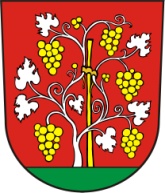 Lípová 131, Horní Věstonice, 691 81 E-mail: obec@horni-vestonice.cz , tel. 519 518 763_______________________________________________________________________________ŽÁDOST O FINANČNÍ DAR  pro dítě narozené po datu 1 .1. 2023 včetně, které má trvalý pobyt v obci Horní VěstoniceŽadatel(é):  ……………………………………………………………………………………………………Datum narození:  …………………………………………………………………………………………Adresa trvalého pobytu: …………………………………………………………………………….Kontaktní telefon:………………………………………………………………………………………..Jméno a příjmení dítěte: ……………………………………………………………………………Datum narození dítěte:    ………………………………………………………………………....Adresa trvalého pobytu dítěte: …………………………………………………………………Číslo účtu žadatele č.ú.  …………………………………………..…................………….Čestné prohlášení žadatele (ů):Prohlašuji, že žadatel(é)  nebyl(i)  v posledních 24 měsících veden(i) v seznamu dlužníků obec Horní Věstonice. Jsem si vědom toho, že úmyslné uvedení nepravdivých údajů je přestupkem podle ust. § 2 odst. 2 písm. b) zákona č. 251/2016 Sb., o některých přestupcích.Souhlasím s tím, aby obec Horní Věstonice zkontrolovala údaje uvedené v žádosti, tj. údaje o narození dítěte a jeho přihlášení k trvalému pobytu, resp. trvání trvalého pobytu, a dobu délky trvalého pobytu rodičů, resp. jednoho z rodičů.Souhlasím s tím, aby obec Horní Věstonice zpracovávalo ve smyslu Nařízení Evropského parlamentu a Rady (EU) 2016/679 o ochraně fyzických osob v souvislosti se zpracováním osobních údajů a o volném pohybu těchto údajů a o zrušení směrnice 95/46/ES (obecné nařízení o ochraně osobních údajů), a to pouze pro účely zajištění práv a povinností plynoucích z poskytnutí finančního daru. Osobní údaje subjektů budou zpracovány v rozsahu: jméno, příjmení, datum narození, adresa trvalého pobytu, číslo účtu, popř. č. telefonuV Horních Věstonicích, dne ……………………			……………………………………									    podpis žadatele